4-8 декабря 2017 года состоялось Пленарное заседание ЦС Профсоюза. Важным  событием  стало подписание между Общероссийским Профсоюзом образования и Минобрнауки России Отраслевого Соглашения по организациям, находящимся в ведении Минобрнауки РФ на 2018-2020 годы.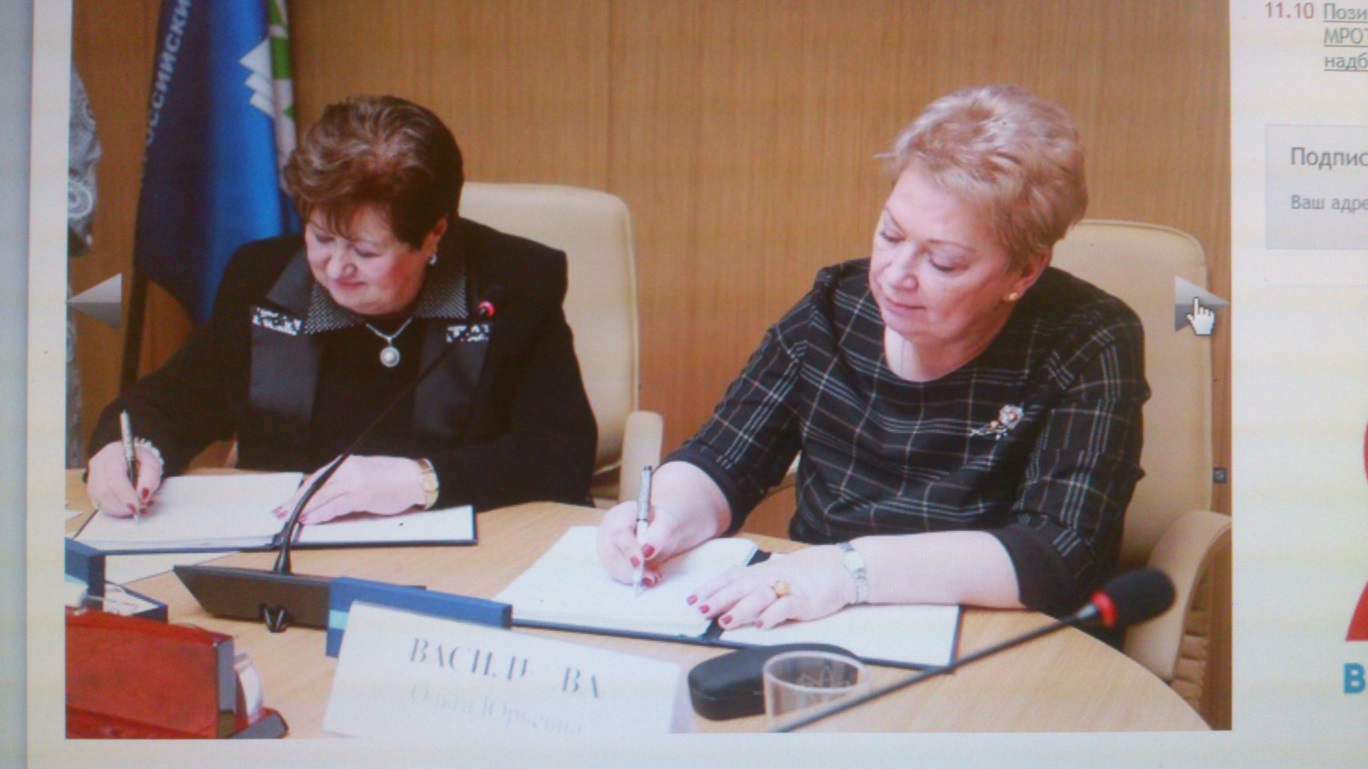 Награждены Почетной грамотой Центрального Совета Профсоюза  за многолетнюю работу по защите прав и интересов работающих , значительный вклад в развитие профсоюзного движения и активную жизненную позицию:Козлова Т.К.,  Морозова Т.М., Жилкина Н.Н.,Кинкладзе В.Л., Белая В.Ю., Романова В.В., Запорожец С.А..Центрального Совета Профсоюза  постановил:- наградить нагрудным знаком  Профсоюза  «За активную работу»  Калайджян Т.В., Мельник С.А.- наградить знаком Профсоюза «За социальное партнерство» Нечаева В.Д., Негребецкого Ю.А.От всей души поздравляем коллег!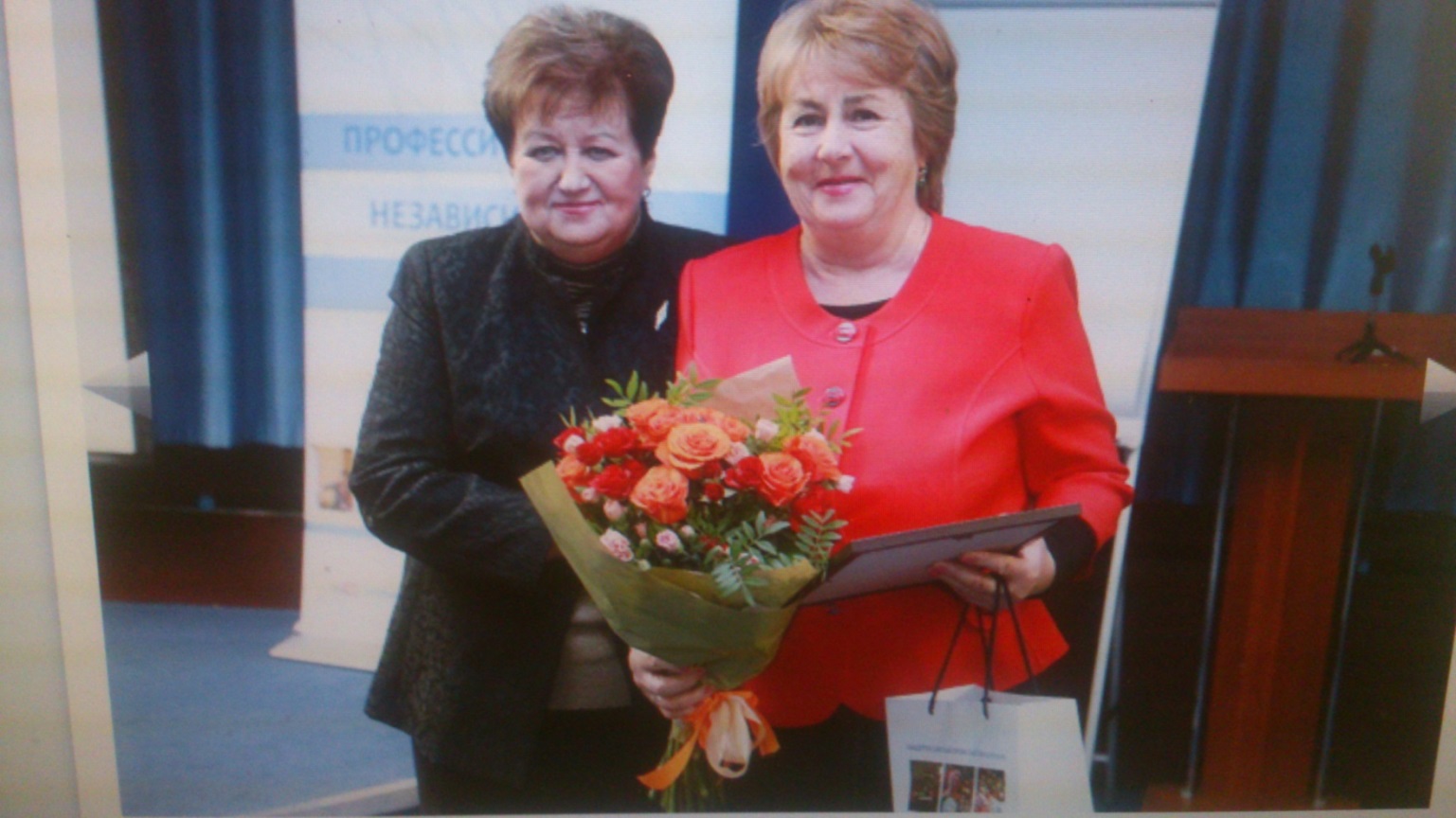 